INA- Stvaralačke igre PONEDJELJAK (30.3.)Uzmi vilicu. Stavi vilicu na papir (Slika 1.). Bojicom precrtaj rubove vilice (Slika 2). Dobit ćes tulipan. Oboji tulipan. Nartaj stabljiku (Slika 3.). Nacrtaj takvih 5 tulipana različitih boja.Slika 1.			    Slika 2.			    Slika 3.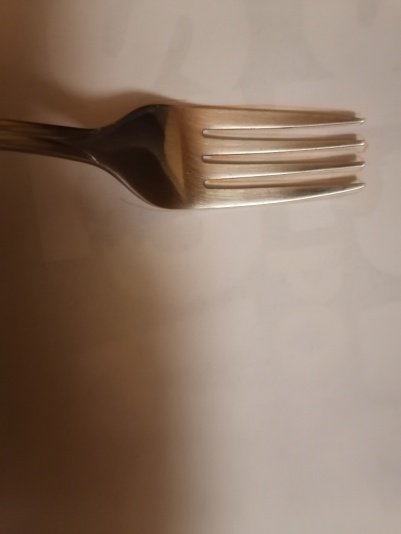 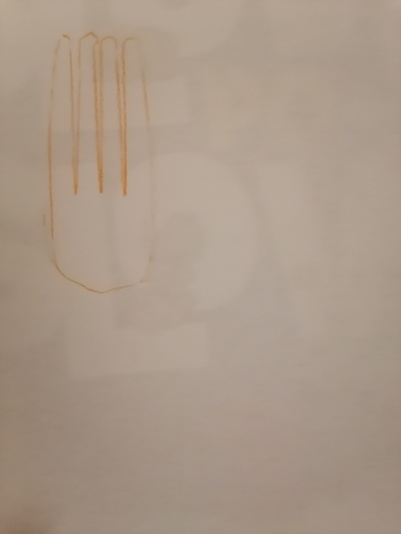 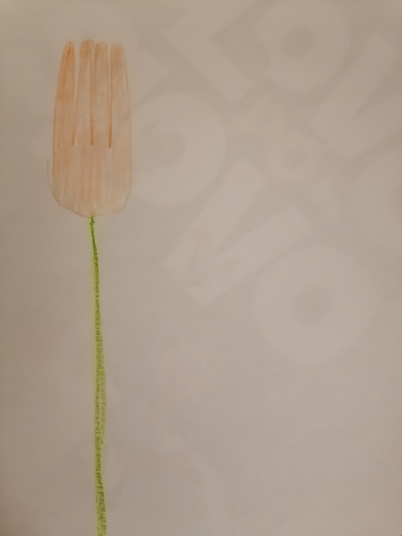 